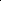 PERSONAL FINANCIAL STATEMENTStatement Date:  	 	Personal Information 	Section IA   CASH IN BANKS AND NOTES DUE TO  BANKSSection IISECTION II   (Continued) B  LIFE INSURANCE  (List only those Policies that you own) 	TOTALSSECURITIES OWNEDTOTALSNOTES AND ACCOUNTS RECEIVABLE (Money Payable or Owed to You Individually-Indicate by a X if Others have an Ownership Interest) 	TOTALSREAL ESTATE OWNED (Indicate by a X if Others have an Ownership Interest)TOTAL F MORTGAGES AND CONTRACTS OWNED (Indicate by a if Others have an Ownership Interest) 	TOTALS G PERSONAL PROPERTY (Indicate by a X if Others have an Ownership Interest) 	TOTALH   NOTES   (Other than Bank, Mortgage and Insurance Company Loans)TOTALSFor the purpose of procuring credit from time to time, I/We furnish the foregoing as a true and accurate statement of my/our financial condition. Authorization is hereby given to the Lender to verify in any manner it deems appropriate any and all items indicated on this statement. The undersigned also agrees to notify the Lender immediately in writing of any significant adverse change in such financial condition.Signature:		Signature:		Date:  	Name:SSN:Address:Birthdate:City, State Zip:Dependents:Home Telephone:Business Telephone:ASSETSASSETSLIABILITIESCash on Hand & in BanksCash Value of Life Insurance 3 U.S. Gov. SecuritiesOther Marketable SecuritiesNotes & Accounts Receivable - GoodOther Assets Readily Convertible to Cash - Itemize7Cash on Hand & in BanksCash Value of Life Insurance 3 U.S. Gov. SecuritiesOther Marketable SecuritiesNotes & Accounts Receivable - GoodOther Assets Readily Convertible to Cash - Itemize7Notes Due to BanksNotes Due to Relatives & Friends 23 Notes Due to OthersAccounts & Bills PayableUnpaid Income Taxes Due - Federal State 26 Other Unpaid Taxes & Interest27 Loans on Life Insurance Policies 28  Contract Accounts PayableCash Rent OwedOther Liabilities Due within 1 Year - Itemiz 313233	TOTAL  CURRENT LIABILITIES	$0.00 34  Real Estate Mortgage Payable35 Liens & Assessments Payable 36  Other Debts - Itemize37TOTAL LIABILITIES	$0.00Net Worth (Total Assets - Total  Liabilities)	$0.00TOTAL LIABILITIES & NET  WORTH	$0.008Notes Due to BanksNotes Due to Relatives & Friends 23 Notes Due to OthersAccounts & Bills PayableUnpaid Income Taxes Due - Federal State 26 Other Unpaid Taxes & Interest27 Loans on Life Insurance Policies 28  Contract Accounts PayableCash Rent OwedOther Liabilities Due within 1 Year - Itemiz 313233	TOTAL  CURRENT LIABILITIES	$0.00 34  Real Estate Mortgage Payable35 Liens & Assessments Payable 36  Other Debts - Itemize37TOTAL LIABILITIES	$0.00Net Worth (Total Assets - Total  Liabilities)	$0.00TOTAL LIABILITIES & NET  WORTH	$0.009Notes Due to BanksNotes Due to Relatives & Friends 23 Notes Due to OthersAccounts & Bills PayableUnpaid Income Taxes Due - Federal State 26 Other Unpaid Taxes & Interest27 Loans on Life Insurance Policies 28  Contract Accounts PayableCash Rent OwedOther Liabilities Due within 1 Year - Itemiz 313233	TOTAL  CURRENT LIABILITIES	$0.00 34  Real Estate Mortgage Payable35 Liens & Assessments Payable 36  Other Debts - Itemize37TOTAL LIABILITIES	$0.00Net Worth (Total Assets - Total  Liabilities)	$0.00TOTAL LIABILITIES & NET  WORTH	$0.0010	TOTAL CURRENT ASSETS$0.00$0.00Notes Due to BanksNotes Due to Relatives & Friends 23 Notes Due to OthersAccounts & Bills PayableUnpaid Income Taxes Due - Federal State 26 Other Unpaid Taxes & Interest27 Loans on Life Insurance Policies 28  Contract Accounts PayableCash Rent OwedOther Liabilities Due within 1 Year - Itemiz 313233	TOTAL  CURRENT LIABILITIES	$0.00 34  Real Estate Mortgage Payable35 Liens & Assessments Payable 36  Other Debts - Itemize37TOTAL LIABILITIES	$0.00Net Worth (Total Assets - Total  Liabilities)	$0.00TOTAL LIABILITIES & NET  WORTH	$0.0011  Real Estate Owned$0.00$0.00Notes Due to BanksNotes Due to Relatives & Friends 23 Notes Due to OthersAccounts & Bills PayableUnpaid Income Taxes Due - Federal State 26 Other Unpaid Taxes & Interest27 Loans on Life Insurance Policies 28  Contract Accounts PayableCash Rent OwedOther Liabilities Due within 1 Year - Itemiz 313233	TOTAL  CURRENT LIABILITIES	$0.00 34  Real Estate Mortgage Payable35 Liens & Assessments Payable 36  Other Debts - Itemize37TOTAL LIABILITIES	$0.00Net Worth (Total Assets - Total  Liabilities)	$0.00TOTAL LIABILITIES & NET  WORTH	$0.0012  Mortgages & Contracts Owned$0.00$0.00Notes Due to BanksNotes Due to Relatives & Friends 23 Notes Due to OthersAccounts & Bills PayableUnpaid Income Taxes Due - Federal State 26 Other Unpaid Taxes & Interest27 Loans on Life Insurance Policies 28  Contract Accounts PayableCash Rent OwedOther Liabilities Due within 1 Year - Itemiz 313233	TOTAL  CURRENT LIABILITIES	$0.00 34  Real Estate Mortgage Payable35 Liens & Assessments Payable 36  Other Debts - Itemize37TOTAL LIABILITIES	$0.00Net Worth (Total Assets - Total  Liabilities)	$0.00TOTAL LIABILITIES & NET  WORTH	$0.0013  Notes & Accounts Receivable - Doubtful$0.00$0.00Notes Due to BanksNotes Due to Relatives & Friends 23 Notes Due to OthersAccounts & Bills PayableUnpaid Income Taxes Due - Federal State 26 Other Unpaid Taxes & Interest27 Loans on Life Insurance Policies 28  Contract Accounts PayableCash Rent OwedOther Liabilities Due within 1 Year - Itemiz 313233	TOTAL  CURRENT LIABILITIES	$0.00 34  Real Estate Mortgage Payable35 Liens & Assessments Payable 36  Other Debts - Itemize37TOTAL LIABILITIES	$0.00Net Worth (Total Assets - Total  Liabilities)	$0.00TOTAL LIABILITIES & NET  WORTH	$0.0014  Notes Due from Relatives & Friends$0.00$0.00Notes Due to BanksNotes Due to Relatives & Friends 23 Notes Due to OthersAccounts & Bills PayableUnpaid Income Taxes Due - Federal State 26 Other Unpaid Taxes & Interest27 Loans on Life Insurance Policies 28  Contract Accounts PayableCash Rent OwedOther Liabilities Due within 1 Year - Itemiz 313233	TOTAL  CURRENT LIABILITIES	$0.00 34  Real Estate Mortgage Payable35 Liens & Assessments Payable 36  Other Debts - Itemize37TOTAL LIABILITIES	$0.00Net Worth (Total Assets - Total  Liabilities)	$0.00TOTAL LIABILITIES & NET  WORTH	$0.0015  Other Securities - Not Readily Marketable$0.00$0.00Notes Due to BanksNotes Due to Relatives & Friends 23 Notes Due to OthersAccounts & Bills PayableUnpaid Income Taxes Due - Federal State 26 Other Unpaid Taxes & Interest27 Loans on Life Insurance Policies 28  Contract Accounts PayableCash Rent OwedOther Liabilities Due within 1 Year - Itemiz 313233	TOTAL  CURRENT LIABILITIES	$0.00 34  Real Estate Mortgage Payable35 Liens & Assessments Payable 36  Other Debts - Itemize37TOTAL LIABILITIES	$0.00Net Worth (Total Assets - Total  Liabilities)	$0.00TOTAL LIABILITIES & NET  WORTH	$0.0016  Personal Property$0.00$0.00Notes Due to BanksNotes Due to Relatives & Friends 23 Notes Due to OthersAccounts & Bills PayableUnpaid Income Taxes Due - Federal State 26 Other Unpaid Taxes & Interest27 Loans on Life Insurance Policies 28  Contract Accounts PayableCash Rent OwedOther Liabilities Due within 1 Year - Itemiz 313233	TOTAL  CURRENT LIABILITIES	$0.00 34  Real Estate Mortgage Payable35 Liens & Assessments Payable 36  Other Debts - Itemize37TOTAL LIABILITIES	$0.00Net Worth (Total Assets - Total  Liabilities)	$0.00TOTAL LIABILITIES & NET  WORTH	$0.0017  Other Assets - Itemize$0.00$0.00Notes Due to BanksNotes Due to Relatives & Friends 23 Notes Due to OthersAccounts & Bills PayableUnpaid Income Taxes Due - Federal State 26 Other Unpaid Taxes & Interest27 Loans on Life Insurance Policies 28  Contract Accounts PayableCash Rent OwedOther Liabilities Due within 1 Year - Itemiz 313233	TOTAL  CURRENT LIABILITIES	$0.00 34  Real Estate Mortgage Payable35 Liens & Assessments Payable 36  Other Debts - Itemize37TOTAL LIABILITIES	$0.00Net Worth (Total Assets - Total  Liabilities)	$0.00TOTAL LIABILITIES & NET  WORTH	$0.0018$0.00$0.00Notes Due to BanksNotes Due to Relatives & Friends 23 Notes Due to OthersAccounts & Bills PayableUnpaid Income Taxes Due - Federal State 26 Other Unpaid Taxes & Interest27 Loans on Life Insurance Policies 28  Contract Accounts PayableCash Rent OwedOther Liabilities Due within 1 Year - Itemiz 313233	TOTAL  CURRENT LIABILITIES	$0.00 34  Real Estate Mortgage Payable35 Liens & Assessments Payable 36  Other Debts - Itemize37TOTAL LIABILITIES	$0.00Net Worth (Total Assets - Total  Liabilities)	$0.00TOTAL LIABILITIES & NET  WORTH	$0.0019$0.00$0.00Notes Due to BanksNotes Due to Relatives & Friends 23 Notes Due to OthersAccounts & Bills PayableUnpaid Income Taxes Due - Federal State 26 Other Unpaid Taxes & Interest27 Loans on Life Insurance Policies 28  Contract Accounts PayableCash Rent OwedOther Liabilities Due within 1 Year - Itemiz 313233	TOTAL  CURRENT LIABILITIES	$0.00 34  Real Estate Mortgage Payable35 Liens & Assessments Payable 36  Other Debts - Itemize37TOTAL LIABILITIES	$0.00Net Worth (Total Assets - Total  Liabilities)	$0.00TOTAL LIABILITIES & NET  WORTH	$0.0020	TOTAL  ASSETS$0.00$0.00Notes Due to BanksNotes Due to Relatives & Friends 23 Notes Due to OthersAccounts & Bills PayableUnpaid Income Taxes Due - Federal State 26 Other Unpaid Taxes & Interest27 Loans on Life Insurance Policies 28  Contract Accounts PayableCash Rent OwedOther Liabilities Due within 1 Year - Itemiz 313233	TOTAL  CURRENT LIABILITIES	$0.00 34  Real Estate Mortgage Payable35 Liens & Assessments Payable 36  Other Debts - Itemize37TOTAL LIABILITIES	$0.00Net Worth (Total Assets - Total  Liabilities)	$0.00TOTAL LIABILITIES & NET  WORTH	$0.00ANNUAL INCOMEANNUAL INCOMEESTIMATE OF ANNUAL  EXPENSESESTIMATE OF ANNUAL  EXPENSESSalary, Bonuses & CommissionsIncome TaxesDividends & InterestOther TaxesRental & Lease Income (Net)Insurance PremiumsOther Income - ItemizeMortgage PaymentsOther Persons Salary, Bonuses &  CommissionsRent PayableOther Income of Other Person - ItemizeOther ExpensesTotal$0.00Total$0.00GENERAL INFORMATIONGENERAL INFORMATIONGENERAL INFORMATIONGENERAL INFORMATIONGENERAL INFORMATIONCONTINGENT LIABILITIESCONTINGENT LIABILITIESAre any Assets Pledged?NoYesAs Endorser, Co-maker or Guarantor- Yes On Leases or ContractsLegal ClaimsFederal - State Income Taxes Other -Are you a Defendant in any Suits or Legal  Actions?	No	Yes (Explain)Have you ever been declared Bankrupt in the last 10 years?	No	Yes (Explain)Are you a Defendant in any Suits or Legal  Actions?	No	Yes (Explain)Have you ever been declared Bankrupt in the last 10 years?	No	Yes (Explain)Are you a Defendant in any Suits or Legal  Actions?	No	Yes (Explain)Have you ever been declared Bankrupt in the last 10 years?	No	Yes (Explain)Are you a Defendant in any Suits or Legal  Actions?	No	Yes (Explain)Have you ever been declared Bankrupt in the last 10 years?	No	Yes (Explain)Are you a Defendant in any Suits or Legal  Actions?	No	Yes (Explain)Have you ever been declared Bankrupt in the last 10 years?	No	Yes (Explain)As Endorser, Co-maker or Guarantor- Yes On Leases or ContractsLegal ClaimsFederal - State Income Taxes Other -Are you a Defendant in any Suits or Legal  Actions?	No	Yes (Explain)Have you ever been declared Bankrupt in the last 10 years?	No	Yes (Explain)Are you a Defendant in any Suits or Legal  Actions?	No	Yes (Explain)Have you ever been declared Bankrupt in the last 10 years?	No	Yes (Explain)Are you a Defendant in any Suits or Legal  Actions?	No	Yes (Explain)Have you ever been declared Bankrupt in the last 10 years?	No	Yes (Explain)Are you a Defendant in any Suits or Legal  Actions?	No	Yes (Explain)Have you ever been declared Bankrupt in the last 10 years?	No	Yes (Explain)Are you a Defendant in any Suits or Legal  Actions?	No	Yes (Explain)Have you ever been declared Bankrupt in the last 10 years?	No	Yes (Explain)As Endorser, Co-maker or Guarantor- Yes On Leases or ContractsLegal ClaimsFederal - State Income Taxes Other -Are you a Defendant in any Suits or Legal  Actions?	No	Yes (Explain)Have you ever been declared Bankrupt in the last 10 years?	No	Yes (Explain)Are you a Defendant in any Suits or Legal  Actions?	No	Yes (Explain)Have you ever been declared Bankrupt in the last 10 years?	No	Yes (Explain)Are you a Defendant in any Suits or Legal  Actions?	No	Yes (Explain)Have you ever been declared Bankrupt in the last 10 years?	No	Yes (Explain)Are you a Defendant in any Suits or Legal  Actions?	No	Yes (Explain)Have you ever been declared Bankrupt in the last 10 years?	No	Yes (Explain)Are you a Defendant in any Suits or Legal  Actions?	No	Yes (Explain)Have you ever been declared Bankrupt in the last 10 years?	No	Yes (Explain)As Endorser, Co-maker or Guarantor- Yes On Leases or ContractsLegal ClaimsFederal - State Income Taxes Other -Are you a Defendant in any Suits or Legal  Actions?	No	Yes (Explain)Have you ever been declared Bankrupt in the last 10 years?	No	Yes (Explain)Are you a Defendant in any Suits or Legal  Actions?	No	Yes (Explain)Have you ever been declared Bankrupt in the last 10 years?	No	Yes (Explain)Are you a Defendant in any Suits or Legal  Actions?	No	Yes (Explain)Have you ever been declared Bankrupt in the last 10 years?	No	Yes (Explain)Are you a Defendant in any Suits or Legal  Actions?	No	Yes (Explain)Have you ever been declared Bankrupt in the last 10 years?	No	Yes (Explain)Are you a Defendant in any Suits or Legal  Actions?	No	Yes (Explain)Have you ever been declared Bankrupt in the last 10 years?	No	Yes (Explain)As Endorser, Co-maker or Guarantor- Yes On Leases or ContractsLegal ClaimsFederal - State Income Taxes Other -Name of BankType of AccountType of OwnershipOn DepositNotes Due BanksCOLLATERAL (If any)& Type of OwnershipCash on HandTOTALSCash on HandTOTALSCash on HandTOTALSCash on HandTOTALSCash on HandTOTALSCash on HandTOTALS$0.00$0.00